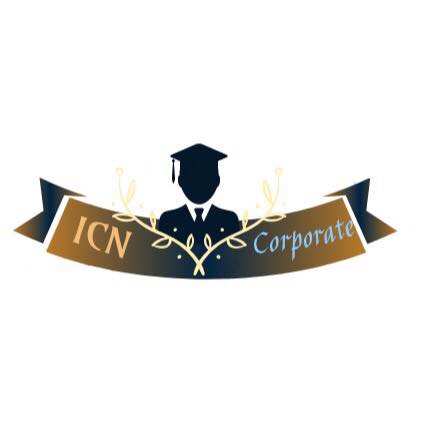       Formulaire de recrutement ICN Corporate (Mandat 2019/2020)Nom :Prénom : Promo :Adresse E-mail : Numéro de téléphone :            Créneaux horaires de disponibilité pour les entretiens +  Veuillez nous indiquer vos disponibilités en mettant ( X ) dans les cases qui vous conviennent Document à rendre par E-mail avant le 27/09/2019 à l’adresse suivante : Mohamed-yassine.bennani@myicn.fr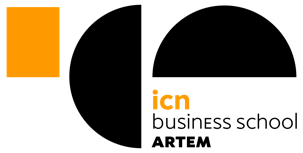    8h-10h   10h-12h   14h-16h   16h-18h30/09/201901/10/201902/10/201903/10/201904/10/2019